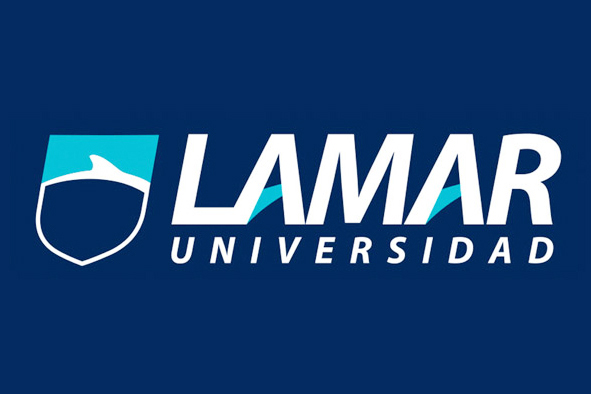    Carlos Marat Sandoval Garcia    2-A   Quimica 2° Parcial  Profesor: Daniel Rojas  08/Marzo/2017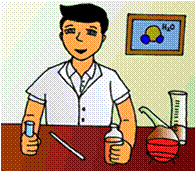 PROPIEDADES FISICAS Y QUIMICAS DE LA MATERIA 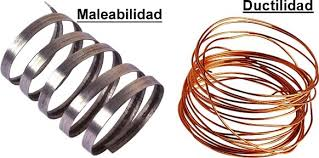 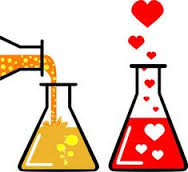 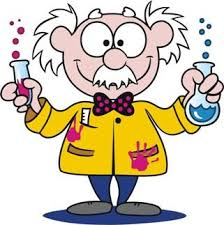 Roxana Suárez Campos . (2014). Propiedades fisicas y quimicas de la materia. 2014, de SlideShare Sitio web: https://es.slideshare.net/RoxanaSurezCampos/propiedades-fsicas-y-qumicas-de-la-materiaPROPIEDADES FISICAS PROPIEDADES QUIMICAS Son observados o medidas, sin requerir ninigun conocimiento de la reactividad o comportamiento químico de la sustancia, sin alteración ninguna de su composición o naturaleza química.Se determinan por ensayos y estan  relacionades con la reactividad de la sustancias quimicas Textura Oxidación: es todo el proceso por el cual el atomo  o ion cede electrones.ElasticidadReducción: es todo el proceso por el cual un atomo o ion gana electrones.Dureza, DuctibilidadCombustión: es tod el proceso de oxidación rapida que se produce con el desprendimiento de calor y en algunas veces la luz Maleabilidad, ConductibilidadEsterificación: es un proceso quimici que se da entre un acido graso y alcholTemperatura, punto de ebulliciónHidrólisis: es un proceso quimico que involucra la roptura de una molecúla o de un compuesto iónico por acción de agua.Punto de fusión, solubilidadSiponificación: es una hidrólisis de un triglicérido con una base fuerte, a la cual se obtiene un jabón y se recupera glicerol.